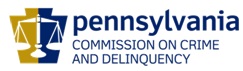 Charles RamseyChairmanMichael Pennington  Executive DirectorOVS NewsletterMarch 23, 2022In this Issue...2022 Governor’s Victim Service Pathfinder AwardsJob Openings in The Office Of Victims’ ServicesRevised Consolidated Victim Service Program StandardAttention VOJO Advocates: Amendments To Juvenile Rules 515 & 610Justice Department Applauds Reauthorization Of The Violence Against Women Act‘Significant Increase’ In Philly’s Domestic Violence, Especially Involving GunsWhat Are The Predictors Of School Violence? What Are Its Consequences?Gun Violence Prevention: Mentorship Programs For Philly YouthExamining Domestic Violence Around The World: The Cost Of Doing NothingDomestic Violence Counts Annual ReportCommunity Resilience During The COVID 19 Pandemic: Experiences Of Community-Based Violence Prevention And Recidivism Reduction Program AdministratorsUpcoming Trainings & EventsSexual Assault Awareness MonthNational Child Abuse Prevention MonthMonthly Monday Meet UpLogic Model For Victim Service Programs: The Link Between Program Outcomes And Program SustainabilityBuilding Military-Civilian Collaborative Community ResponsesPrincipled Criminal Justice And Police LegitimacyPA CASA ConferenceNational Crime Victims’ Rights Week 2022Crime Victims RallyCAC Response To CSEC And Trafficking: Therapist And Family Advocate CollaborationJuly 2022 Foundational Academy2022 KCIT Conference Workshop ProposalsVictims Compensation Assistance Program Online TrainingsEmployment OpportunitiesWomen’s Center & Shelter Of Greater Pittsburgh – Employment OpportunitiesBlackburn Center – Employment OpportunitiesNeighborhood Legal Services – Employment OpportunitiesSafe Berks - Employment OpportunitiesHavin - Employment OpportunitiesTurning Point – Employment OpportunitiesArise – Employment OpportunitiesWomen’s Resources of Monroe County, Inc – EmploymentAdams County – Employment OpportunitiesReturn to top2022 Governor’s Victim Service Pathfinder AwardsNominations for the 2022 Governor's Victim Service Pathfinder Awards are now open. Submitting a nomination is a great way to show respect and appreciation for the efforts made by our very own victim service advocates and allied professionals! To submit a nomination, please use the link below to access the on line nomination form and upload the required documents.  2022 Governor's Pathfinder Award Nomination Form Survey (surveymonkey.com).  Please review the Pathfinder Criteria & Eligibility document to determine the suitability of your potential nominee and examine the nomination requirements.  Deadline to submit nominations is Friday, April 29, 2022. Pathfinder Award categories include:Survivor Activist Award – Those who have survived being a victim and have channeled that experience to make an impact within victim services.Outstanding Student Activist Award – Many students volunteer within their community and are dedicated to helping victims. Show them how much we appreciate their activism!Allied Professional Award – Look at the other individuals in your community that work as your partner to help crime victims.  Examples may include the police officer, district attorney or health care professional that goes above and beyond in the service to victims Individual Direct Services Award – To the person who simply believes they are just doing their job, but you know they are doing so much more. A counselor, advocate, victim/witness coordinator, etc. These are the professionals that touch the lives of victims daily and go out of their way to help assist and/or empower those in need.Individual Prevention, Education and Outreach Award – The victim service professional that has developed and provided educational programming with enthusiasm for meeting the needs of victims.Community Services Award – Given to a nominee that has made a visible contribution and impact upon victim services in their Pennsylvania community.Individual Organizational Capacity Building Award – To the individual at an organization that is committed to enhancing the capacity of their agency to better serve victims in their community.Posthumous Award – Awarded to an individual that would have been eligible for any of the above categories, but sadly are no longer with us.Program Award – Given to a program that has made notable contributions to the community and has a reputation for delivering services within that community. 2022 Governor's Victim Service Pathfinder Awards will be presented virtually with a spotlight on each award recipient!  If you have any nomination or eligibility related questions, please email RA-CD-PATHFINDER@pa.gov.  Return to topJob Openings in The Office Of Victims’ ServicesThe Office of Victims’ Services (OVS) at the Pennsylvania Commission on Crime and Delinquency (PCCD) currently has vacancies for Criminal Justice System Specialists within the Victims Services Program. These positions are responsible for coordinating the administration of federal and state funding to community-based non-profit and county-based agencies throughout Pennsylvania. You can apply for the Criminal Justice System Specialist 1 vacancy at https://www.governmentjobs.com/careers/pabureau. In the Search box, type Criminal Justice System Specialist and hit enter.  If any jobs are currently open, they will be listed.  Unlike in the past, there is no examination where a prospective candidate can be placed on a list with a score.  Under the new system, the score you receive is for that particular job announcement.  Interested candidates will need to apply for each individual position.Return to topRevised Consolidated Victim Service Program StandardAt the February 8, 2022 Victim Services Advisory Committee, revisions to Sections 1-5 of the Ethical Standards for Victim Service Program Staff and Use Of Technology In The Provision Of Services To Victims were approved and updated to Consolidated Victim Service Program Standards.The Ethical Standards for Victim Service Program Staff represents standards of ethical behavior for all victim service programs staff in the relationships they have with those they serve, with colleagues, with the agency, with other individuals, and with the community and society as a whole.  The Use of Technology in the Provision of Services to Victims Standard discusses how technology is to be used used in provision of services to victims, such as tele-counseling via telephone, tele-counseling via a web-based program, texting, chat rooms, etc..The revised standard has been updated in the Consolidated Victim Service Program Standards and can be located at Consolidated Victim Service Program Standards or on the PCCD website.  OVS staff will begin to review the new standards during the July-December 2022 monitoring visits. All Victim Service Providers are encouraged to review the applicable standard and ensure their policy(ies) conforms to the standard. If you have any questions, please contact the program contact that is associated with your grant in Egrants.If you have any other questions, please feel free to contact Brian Swoyer at bswoyer@pa.gov or 717-265-8724.Return to topAttention VOJO Advocates: Amendments To Juvenile Rules 515 & 610We are notifying you of recent changes the Pennsylvania Supreme Court made to the Pennsylvania Rules of Juvenile Court Procedure that take effect April 1, 2022.  Specifically, amendments were made to Juvenile Court Procedure Rules 515 and 610 that will impact victim notification regarding restitution.Juvenile Rule 515 and 610Rule 515 addresses the “Dispositional Order” of the juvenile. Under Rule 515, the amendment articulates that victim restitution is now considered a “Financial Obligation” in the same vein as court ordered fines costs and fees.  As part of the juvenile’s disposition, the court determines that “the amounts shall be reasonable and as deemed appropriate as part of a plan of rehabilitation considering the nature of the acts committed and the earning capacity of the juvenile.” Rule 610 addresses the “Dispositional and Commitment Review” of the juvenile. The court conducts dispositional review hearings to assess whether the juvenile is receiving the necessary treatment and services and is complying with the terms and conditions of the disposition. As you know, sometimes there is a request to modify the disposition that may include revoking probation. Victims are notified of this motion and have the opportunity to provide input.  The amendment to Rule 610 now includes the ability to request a modification to financial obligations, including victim restitution. The amendment also includes language that states “Any outstanding restitution amounts may not be reduced by modification of the dispositional order without specific notice to the victim prior to the hearing that a modification may be ordered.”  In addition, the court is not to order a reduction of outstanding restitution to a victim(s) without ensuring that the victim(s) was notified of the potential reduction.Victim NotificationAs we know, the justice system is often overwhelming and confusing for victims of crime.  The advocacy and notifications you do in predicting and preparing victims during the different stages of the juvenile justice system provides them with critical information that helps to offset feelings of uncertainty and loss of control they often experience after a crime. In this respect, for notification to victims involving the above-mentioned Rule changes, please include the following information as you work with them regarding their rights to restitution:It is important for victims to know that if restitution is ordered by the court, there is a potential for a future reduction in the amount that is ordered. If a request for a modification to restitution happens, explain in communication to victims that they will be informed and will have the opportunity to provide input.  Remember that the court is not to order a reduction in outstanding restitution without ensuring the victim(s) was notified.  We encourage you to continue to work with your district attorney and juvenile probation office to learn when a change to a disposition is requested and ensure notification to victims occurs. If you have any questions, please contact Heather Cureau at hcureau@pa.gov or at 717-265-8712.Return to topJustice Department Applauds Reauthorization Of The Violence Against Women ActPresident Biden recently signed the law that as part of $1.5 trillion government funding package. “The Department of Justice welcomes the reauthorization of the Violence Against Women Act and will continue to use the resources at our disposal to prevent and respond to gender based violence and provide critical services for survivors.”Please click here to read more.Return to top‘Significant Increase’ In Philly’s Domestic Violence, Especially Involving GunsDomestic violence cases have spiked in Philadelphia, with cases involving a gun especially high over the past few years.Please click here to read more.Return to topWhat Are The Predictors Of School Violence? What Are Its Consequences?A new study sponsored by the National Institute of Justice addresses the causes and consequences of school violence. Please click here to read more.Return to topGun Violence Prevention: Mentorship Programs For Philly YouthTo provide Philadelphia communities with positive outlets for youth, specifically young men, with the hope of aiding in lessening this gun violence trend, FunTimes Magazine compiled a list of some mentorship programs for Philadelphia youth.Please click here to read.Return to topExamining Domestic Violence Around The World: The Cost Of Doing NothingAccording to the report Violence Against Women Prevalence Estimates, 2018, published jointly by different components of the United Nations system, 1 in 3 women experience domestic violence globally. The Declaration on the Elimination of Violence against Women actually makes a very concrete call to “Promote research, collect data and compile statistics, especially concerning domestic violence.” This is one of the critical research areas for institutions of higher education around the world involved in gender studies and the overall promotion and protection of fundamental freedoms and human rights. Please click here to read more.Return to topDomestic Violence Counts Annual ReportThis annual survey documents the number of people who sought services in a single 24-hour period, as well as the types of services requested, the number of service requests that went unmet due to a lack of resources, and the issues and barriers that domestic violence programs face as they strive to provide services to victims of domestic violence. Please click here to read.Return to topCommunity Resilience During The COVID 19 Pandemic: Experiences Of Community-Based Violence Prevention And Recidivism Reduction Program Administrators  “What makes communities resilient to external shocks?” Consider how violence prevention and restorative justice nonprofits in the Midwest stayed in touch with clients and provided services during the pandemic. Return to topSexual Assault Awareness MonthApril is Sexual Assault Awareness Month, and the theme this year is “Building Safe Online Spaces Together.” Visit the NSVRC website to access resources.Return to topNational Child Abuse Prevention MonthApril is National Child Abuse Prevention Month. Visit the U.S. Department of Health & Human Services to access resources.Return to topMonthly Monday Meet UpJoin OVA for our monthly Monday night meet up with the Victim Advocate Suzanne Estrella, for an open discussion to includeEmpowering SurvivorsSharing News & InformationHearing Comments/Concerns from Crime VictimsWatch via Facebook Live at https://www.facebook.com/PAOfficeofVictimAdvocate. 

**Note this is an update to the log in information. This meeting will only be livestreamed from Facebook. Zoom credentials are not needed. **Return to topLogic Model For Victim Service Programs: The Link Between Program Outcomes And Program Sustainability Victim service organizations are often asked to demonstrate the impact of their programming using a logic model framework, but this model has many other benefits for organizations and communities. During this training, participants will learn how using a logic model is an essential component of victim service program evaluation and planning. Information and discussion on the relationship between resources, activities, and outcomes will help prepare participants to consider the range and types of program outcomes to track. These outcomes have valuable, practical uses beyond reporting and can be used to support program communications, fundraising, and grant applications. The “Logic Model for Victim Service Programs: The Link Between Program Outcomes and Program Sustainability” webinar is part of the new Vital Subjects series. This series will address topics that are critical to the victim services field across the country.Thursday, March 24, 2022, from 2:00 pm to 3:15 pm ESTPlease click here to register.Return to topBuilding Military-Civilian Collaborative Community ResponsesThe National Organization for Victim Assistance (NOVA), in partnership with the National Crime Victim Law Institute (NCVLI), is excited to invite civilian victim advocates, criminal justice professionals, and professionals working with military-connected survivors to attend a FREE Virtual Training Course to expand and enhance support for military-connected victims of sexual assault, domestic violence, dating violence, and stalking.March 29 and 31, from 12:30 pm to 4:30 pm EST.Please click here to register.Return to topPrincipled Criminal Justice And Police Legitimacy   Return to topPA CASA ConferenceThe conference will be hosted at the Hilton Harrisburg on April 11th and April 12th, offering an essential continuing education opportunity (with CEs and CLEs available) to CASA volunteers, staff, child welfare stakeholders, attorneys, and government officials who all strive to change the lives of our most vulnerable children. The conference will focus on nurturing a foundation of trauma-informed advocacy to promote healing in the children we serve. Speakers will facilitate participants’ understanding of symptoms of trauma and pathways to recovery, providing practical strategies and tools to ensure safety, create opportunities for survivors, and prevent retraumatization.   

On April 11th, we will be screening the film, Resilience followed by a facilitated discussion. Harrisburg’s own Good Brotha's Book Cafe will also be joining us that evening bringing select copies of books available to purchase highlighting the impact of adverse childhood experiences (The Deepest Well: Healing the Long Term Effects of Childhood Trauma and Adversity by Nadine Burke Harris, M.D.) and understanding racialized trauma (My Grandmother’s Hands: Racialized Trauma and the Pathway to Mending Our Hearts and Bodies by Resmaa Menakem, MSW, LICSW, SEP).  

Please click here to register.
Return to topNational Crime Victims’ Rights Week 2022Return to topCrime Victims Rally 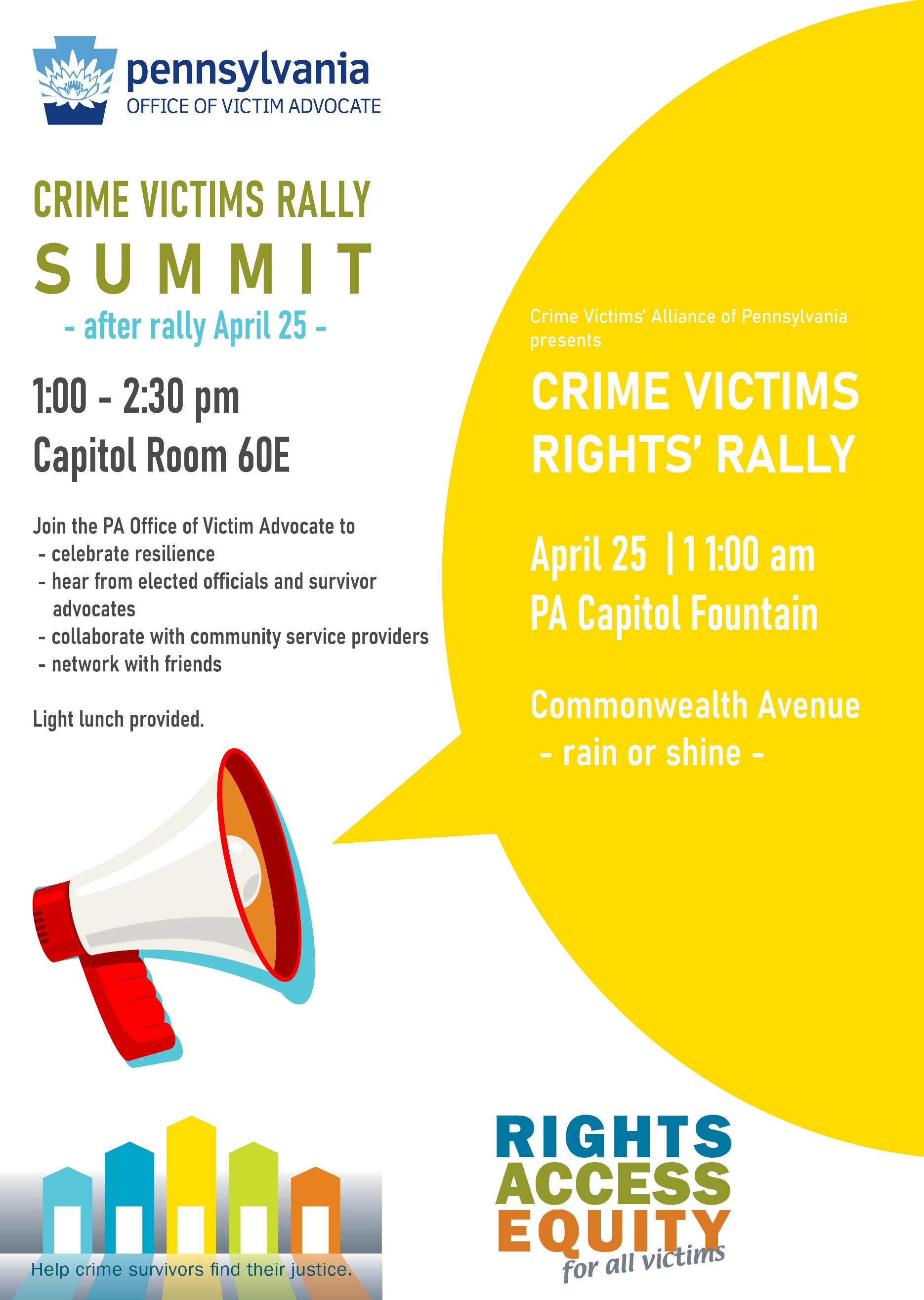 Return to topCAC Response To CSEC And Trafficking: Therapist And Family Advocate Collaboration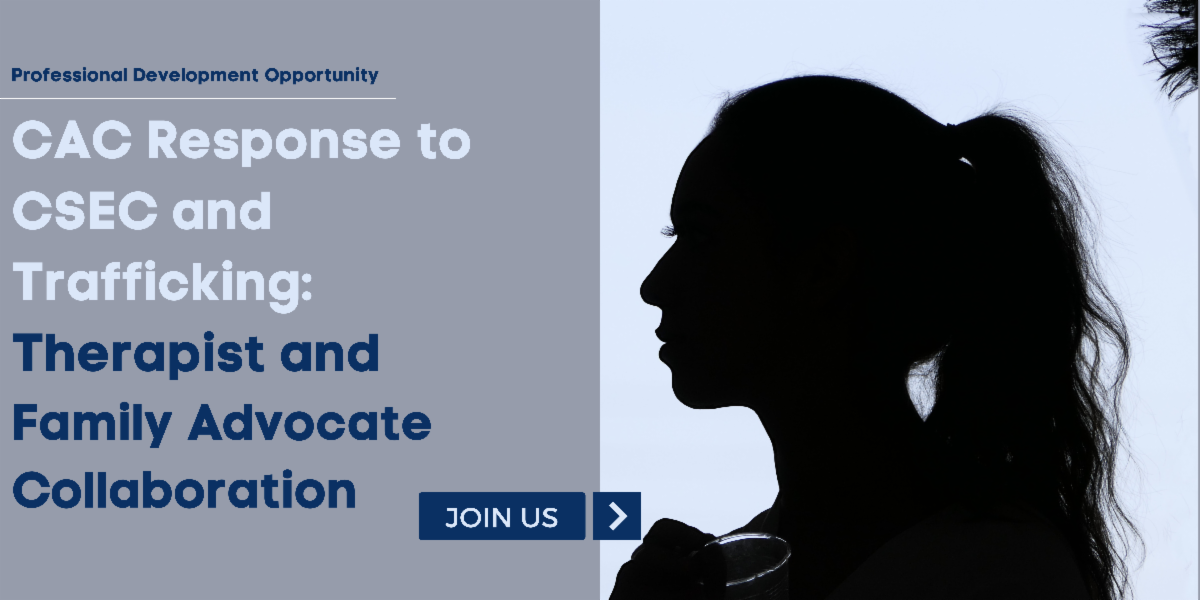 Mission Kids will be hosting a training for Victim Advocates and Trauma Therapists to improve the advocacy and support systems available for victims of Commercial Sexual Exploitation of Children (CSEC) in PA.Dates: May 18, 19th, and 20, 2022Location: Sheraton Valley Forge (Montgomery County, PA)Audience: Trauma Therapists and Victim Advocates who work with child abuse victims in Pennsylvania; must be associated with a Children’s Advocacy Center (CAC)Deadline: Applications are due by Friday, April 1st at 5:00pm.Cost: FREE!**Conference fees, hotel/lodging, and meals (daily breakfast + lunch) are covered by grant funding.For more information, or to APPLY TODAY: https://lp.constantcontactpages.com/cu/WckYtGq/MKMay22 
Questions? Contact Michelle McDyre: mmcdyre@missionkidscac.org. Return to topJuly 2022 Foundational Academy The next Academy in 2022 will be held as follows: July 13 - 15, 2022 The Graduate Hotel 125 South Atherton Street State College, PA 16801 This is an in-person training only; there is no virtual or hybrid option. There is no charge for Academy, and single hotel rooms, parking, and lunch are included. Participants are on their own in the evenings. Registration will be open May 16 - 18, 2022 under the PDAI Training Calendar at www.pdaa.org. Trainings are listed by date; you will need to scroll down to July to find the information. There is a NEW registration process for 2022: Registration will be open for the above three days only. During this time, those who wish to attend the July Academy will be asked to apply for a spot. Information on funding and length of time at Agency must be completed as part of this process. Registrations will no longer be automatic and accepted on a first-come, first-served basis. Instead, applications to attend will be prioritized by, but not limited to, length of time at agency, number of spots filled by the agency in 2021/March 2022, etc. Once prioritized, the top 60 applicants will be notified of their acceptance into Academy. All others will be placed on the waitlist and notified of such. The selection process will take up to 2 weeks. All pending applicants will be contacted as soon as the lists are finalized. We ask for your patience during that time period; as a reminder, we will contact you either way. As a reminder, Academy spots are only for those VOCA, VOJO, and RASA-Funded individuals for whom attendance is required per PCCD’s Consolidated Victim Services Standards. Additionally, only a maximum of 8 staff members per agency may apply for each Academy. Finally, applicants must be able to attend all 3 days of Academy in-person in its entirety, as well as complete an additional supplemental online training requirement. If you have any questions or to request the supplemental online training form, please contact: Amy Smulktis, Restitution & V/W Training Consultant E: AJS@RestitutionConsulting.comT: 717.333.2319 B: PDAA/I 717.238.5416/www.pdaa.orgReturn to top2022 KCIT Conference Workshop ProposalsKeystone Crisis Intervention Team is excited to announce a call for workshop proposals for the 2022 KCIT Conference, Healing is a Social Equation: Forgetting Community Care at the Cost of Collapse. KCIT is seeking proposals that highlight best practices, current trends, and innovative topics on the area of community care. The Keystone Crisis Intervention Team is funded by the Pennsylvania Commission on Crime and Delinquency and therefore all proposals must include a connection to victimization, trauma, or trauma healing.The virtual Conference will take place Tuesday and Wednesday, September 13 & 14, 2022.Please click here to register.Return to topVictims Compensation Assistance Program Online Trainings     The following trainings will be held on March 30, 2022.  Loss of Earnings Clinic - 9:30 a.m. – 10:30 a.m. Counseling Expenses Clinic – 11:00 a.m. – 12:00 p.m.The following trainings will be held on April 5, 2022.  Stolen Benefit Cash Expenses Clinic - 9:30 a.m. – 10:30 a.m.Relocation Expenses Clinic – 11:00 a.m. – 12:00 p.m.The following trainings will be held on April 12, 2022.  “Wow, That’s Covered by Compensation “– 9:30 a.m. – 10:30 a.m. Medical Expenses Clinic – 11:00 a.m. – 12:00 p.m.The following trainings will be held on April 19, 2022.  Basic Compensation- 9:30 a.m. – 11:30 a.m. The following trainings will be held on April 27, 2022.  Myths of Compensation - 9:30 a.m. – 10:30 a.m. Transportation Expenses Clinic – 11:00 a.m. – 12:00 p.m.The following trainings will be held on May 3, 2022.  Loss of Support Clinic - 9:30 a.m. – 10:30 a.m.Crime Scene Cleanup Expenses Clinic – 11:00 a.m. – 12:00 p.m.The following trainings will be held on May 11, 2022.  Motor Vehicle-Related Crime Expenses Clinic – 9:30 a.m. – 10:30 a.m.Funeral & Burial Expenses Clinic – 11:00 a.m. – 12:00 p.m. The following trainings will be held on May 18, 2022.  Loss of Earnings Clinic - 9:30 a.m. – 10:30 a.m. Counseling Expenses Clinic – 11:00 a.m. – 12:00 p.m.The following trainings will be held on May 24, 2022.  Basic Compensation – 1:00pm. – 3:00 p.m. All trainings count towards 1 hour of the required RASA/VOCA/VOJO training hours, except Basic Compensation which counts towards 2 and DAVE training which counts towards 2.15.Please click here to register.Return to top Women’s Center & Shelter Of Greater Pittsburgh – Employment Opportunities Please click here to view current opportunities.Return to top Blackburn Center – Employment OpportunitiesPlease click here to view current opportunities.Return to topNeighborhood Legal Services – Employment OpportunitiesPlease click here to view current opportunities.Return to top Safe Berks - Employment OpportunitiesPlease click here to view current opportunities.Return to topHavin - Employment OpportunitiesPlease click here to view current opportunities.Return to topTurning Point – Employment OpportunitiesPlease click here to view current opportunities.Return to topArise – Employment OpportunitiesPlease click here to view current opportunities.Return to topWomen’s Resources Of Monroe County, Inc – Employment Please click here to view current opportunities.Return to topNOVA – Employment OpportunitiesPlease click here to view current opportunities.Return to topAdams County – Employment OpportunitiesPlease click here to view current opportunities.Return to topThe next OVS Newsletter will be published on Wednesday, April 6, 2022.  If you would like any training events, fundraisers, or notable news published in this newsletter, please submit them to Lea Dorsey at ledorsey@pa.gov  by Wednesday, March 30, 2022.  You have signed up to receive the OVS Newsletter from the Office of Victims' Services.  This newsletter will be sent to you on a biweekly basis via email.  If your email address changes or you would like to be removed from the OVS Newsletter distribution list, please contact Lea Dorsey at (717) 265-8733 or via email at ledorsey@pa.gov.    Return to topPennsylvania’s Office of Victims’ Services  |  3101 North Front Street  |  Harrisburg, PA  17110 |  (717) 783-0551www.pccd.pa.gov PA Crime Victims Websitewww.pcv.pccd.pa.govTwitter: @PaCrimeComm.         FREE TRAINING   

HAVIN is pleased to present the following FREE in-person training:

Principled Criminal Justice and Police Legitimacy   

Presented by: Sgt. Marcia Cole, IUP Criminal Justice Training Center Program Coordinator and
Cmdr. Eric Holmes, MS, IUP Criminal Justice Training Center Instructor
 The student will gain knowledge on the principles of Procedural Justice, Community Policing, Implicit Bias, Cultural Awareness, and other topics regarding the strengthening of community bonds with the Criminal Justice System. The program is instructor lead.

This course is interactive. Class participation is a MUST. Debate is required and opinions are encouraged.
Agenda and Registration Link Below
 Thursday, March 31, 2022
Belmont Complex: 415 Butler Rd, Kittanning, PA 16201
Registration at 8:30 AM.
Free Training 9:00 AM-3:30 PM
Lunch will be provided from 12:00 PM until 1:00 PM.
Law Enforcement reimbursement is available for time and mileage.
Training approved by MPOETC for 7.5 CLEE credits.
Who should attend: Law Enforcement, Members of Judiciary, Prosecutors, Advocates, Probation/Parole, Mental Health Professionals, Medical Providers, Caseworkers, School Personnel

Registration Link and Agenda Below
Registration Deadline: Thursday, March 24, 2022

Please reach out to Jen Wingard with questions. Phone: 724-543-1180 x 205 or jwingard@havinpa.org

Training is sponsored by HAVIN and The Armstrong County VAWA STOP Coordinating Team Award No. 34467

   
 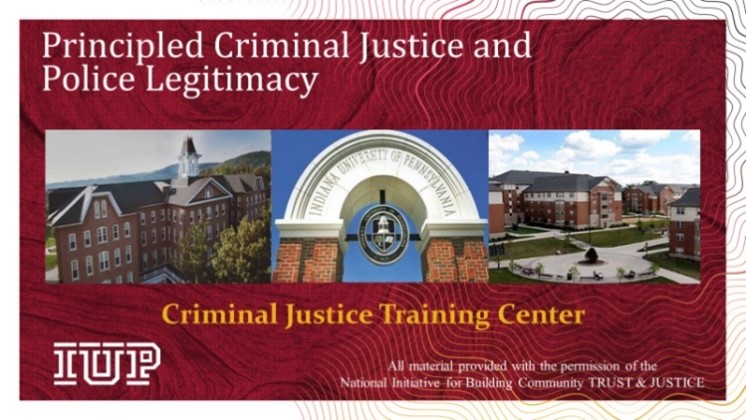 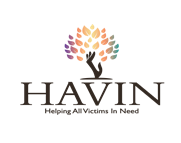 